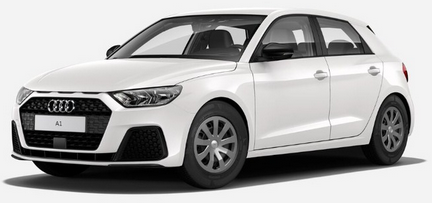 Vous allez devoir répondre au questionnaire ci-dessous, celui-ci vous permettra de réviser vos prérequis et vos connaissances déjà acquises en PFMP.Ce questionnaire se présente sous forme de QCM (une ou plusieurs réponses sont possibles)QUESTION 1 : Quels sont les éléments amovibles qui composent l’Audi A1 ?QUESTION 2 : Quels sont les éléments inamovibles de l’Audi ?QUESTION 3 : De combien de pourcentage de matière plastique peuvent être composé les véhicules automobiles ?QUESTION 4 : Quelles sont les deux familles de plastique qui existent ?QUESTION 5 : Quels plastiques font partis de la famille des thermoplastiques ?QUESTION 6 : Quels plastiques font partis de la famille des thermodurcissables ?QUESTION 7 : Quels sont les avantages de l’utilisation du plastique dans l’automobile ?QUESTION 8 : Comment reconnaître un thermoplastique d’un thermodurcissable ?QUESTION 9 : Pensez-vous qu’il y a du plastique sur une moto ?QUESTION 10 : Quels sont les procédés de réparation des thermoplastiques.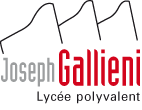 Pare chocAile arrièrePavillonPorte avantLongeron AvantRétroviseurJupe arrièreOptique de phare0 %20%50%100%ThermoplastiqueThermomètreThermo contactThermodurcissablePolypropylène (PP) EpoxyPolyéthylène (PE)PolyesterPolyuréthaneAbsPolycarbonateVinylesterGain de poidsDifficulté de réparationRésistance aux gros chocsRéduction de la consommationEn le mettant dans l’eauEn le chauffantEn regardant sa désignation à l’intérieur de l’élémentEn le sous pesantOuiNonRéparation par collageRéparation par rivetageRéparation par soudageRéparation par agrafage